Name: ____________________________	Table #: _______	Period: ______	Date: _____8.1A Volumes of Cylinders_ClassworkObjective:  Find the volume of a cylinder.  Solve word problems involving volume of cylinders.  CCSS:  8.G.9	YOUTUBE VIDEO: https://www.youtube.com/watch?v=Bb_XJ7UPDlM**READ Examples 1 and 2 on p. 336**FIND THE VOLUME FOR THE CYLINDERS.  ROUND TO THE NEAREST TENTH.BACK  Solutions:     1. about 141.4 cm3   2.  233,263 gal   FORMULA FOR VOLUME OF A CYLINDER:  1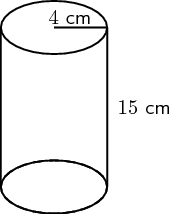 2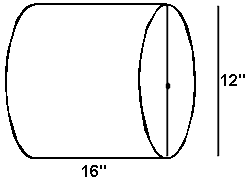 3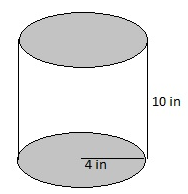 4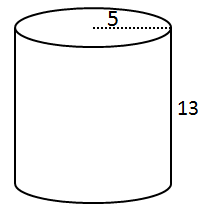 Example 1: HOW MUCH SALSA IS MISSING FROM THE JAR?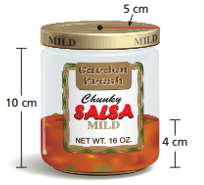 The height of the jar is ____ cm. There is ___ cm in length of salsa remaining in the jar.Therefore the empty space height is _________________.The radius of the jar is _______ cm. The VOLUME FOR THE EMPTY SPACE IS … Example 1: HOW MUCH SALSA IS MISSING FROM THE JAR?The height of the jar is ____ cm. There is ___ cm in length of salsa remaining in the jar.Therefore the empty space height is _________________.The radius of the jar is _______ cm. The VOLUME FOR THE EMPTY SPACE IS … Example 2: About how many gallons of water does the watercooler bottle contain?    Round to the nearest hundredth.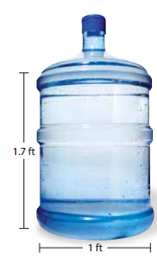 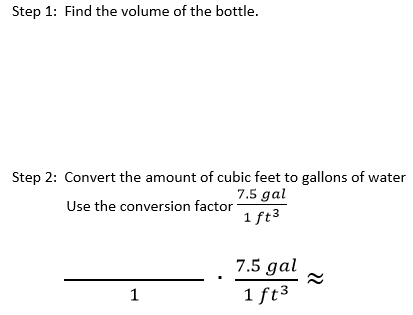 1.   A jelly jar has a radius of 3 centimeters and a height of 8 centimeters.  The jelly remaining in the jar has a height of 3 centimeters.  How much jelly is missing from the jar?  2.   A cylindrical tower has a diameter of 15 meters and a height of 5 meters.  About how many gallons of water can the tower contain?  (1 m3  264 gal).  